                         ALTRUSA INTERNATIONAL DISTRICT THREE, INC.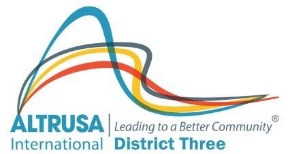 2023-2024 DUES & MEMBERSHIP INFORMATION FORM					(PLEASE PRINT)Altrusa International of____________________________________________ Member ID#_________________( ) RENEWING MEMBER	   ( ) REINSTATING MEMBER	      ( ) NEW MEMBER	      ( ) TRANSFERRED MEMBER( ) ADDRESS CHANGE       	   ( ) DECEASED			      ( ) AFFILIATE 	      ( ) LEAVE OF ABSENSEFull Name_____________________________________________________Birthday___________(month)__________(day)Address_____________________________________________________________________________________________City____________________________________________State_______________________Zip_______________________Home/Cell/Work Phone_______________________________ Email____________________________________________Firm/Corporation/Organization___________________________________________Title/Position____________________Business Address____________________________________City____________________State__________Zip_________Club/Organization Affiliations (positions held) _________________________________________________________________________________________________________________________________________________________________Sponsor Name__________________________________________________________ID#___________________________Co-Sponsor Name_______________________________________________________ ID#___________________________MEMBERSHIP DUES INFORMATION: (   ) International Dues (Pay online Group Tally)		$55.00 SEND PMT TO INTERNATIONAL OFFICE(   ) Intl Young Professional Dues (Pay online)		$27.50 SEND PMT TO INTERNATIONAL OFFICE(   ) International Processing Fee (All New Members)	$10.00 SEND PMT TO INTERNATIONAL OFFICE(   ) International Half Year Dues (12-1 thru 3-31)	$27.50 SEND PMT TO INTERNATIONAL OFFICE(   ) District New/Renewing/Reinstating Member	$25.00					$__________________(   ) District Young Professional Dues			$12.50					$__________________(   ) District Late Fee (Renewals after June 15)		$  2.00					$__________________	(   ) District Half Year Dues (Received 12-1 thru 3-31)	$12.50					$__________________(   ) Club Dues						$______			               TOTAL DUE TO CLUB: _________              TOTAL TO DISTRICT $____________________Date ___________________________________        Date Dues Received by Club ________________________________Signature of Club Treasurer ____________________________________________________________________________Daytime Phone Number _______________________________________________________________________________Email Address _______________________________________________________________________________________TREASURER IMPORTANT:  Make Checks for District Three Dues Payable to “Altrusa International District Three, Inc.”Mail District Dues to Altrusa International District Three, Inc. Treasurer: Scott Frieser - 13212 Providence Green Ct., Charlotte, NC 28277Group Tally Online Payment or Mail International Dues to Altrusa International, Inc. One North LaSalle Street, Suite 1955, Chicago, IL 60602UPDATED 5-03-2023